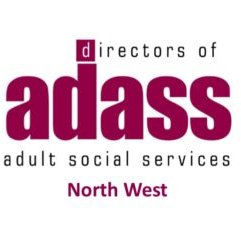 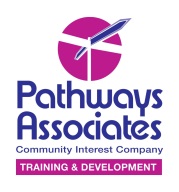 The impact of Covid-19 on adults with social care needsNorth West ADASS works to improve adult social care. 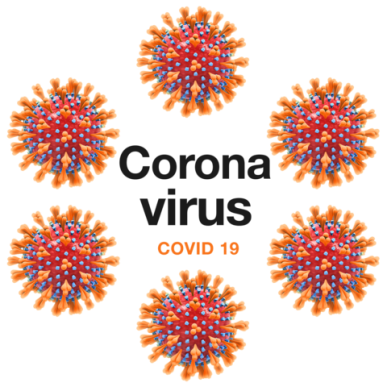 We want to look at the impact of Covid-19 on adults, their families and communities.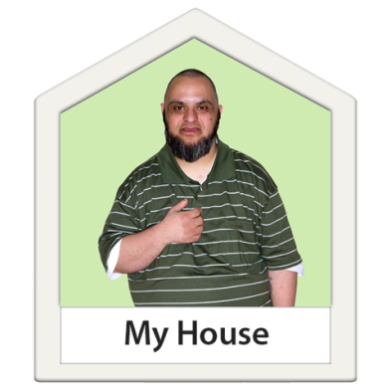 Also what this tells us about the role our communities should play in supporting people to live independently.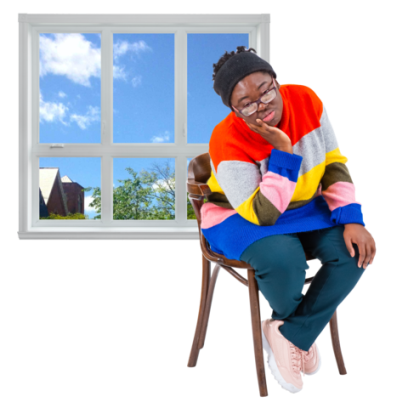 We want to hear your story of how the lockdown affected you or how your community supported you.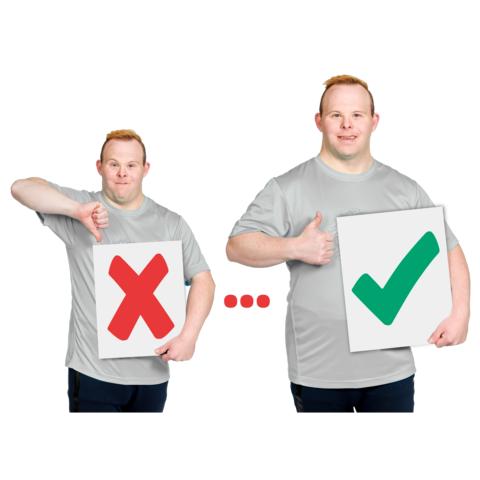 We would love to hear from you so that we can learn and develop better services for people.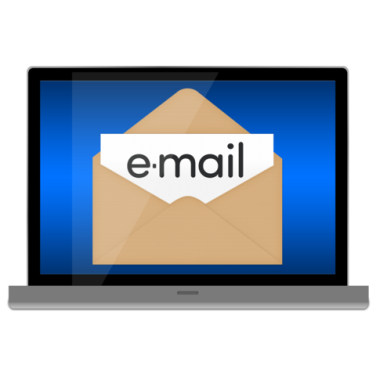 You can send your story to nwadass@nwemployers.org.uk. 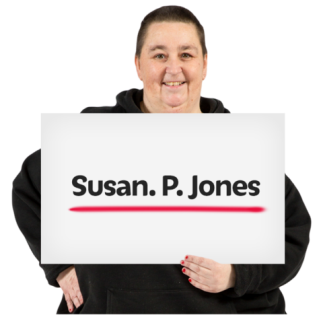 Please include your name and phone number. 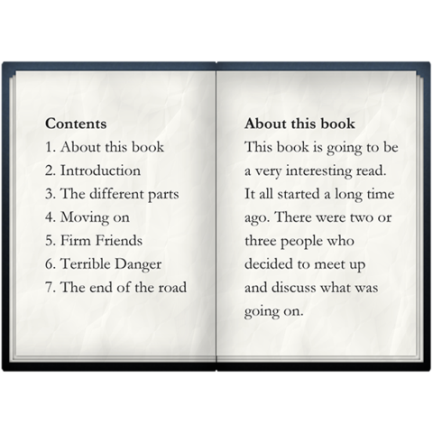 Your story can be in any format and include whatever you like. It may help you if you use this form to tell your story.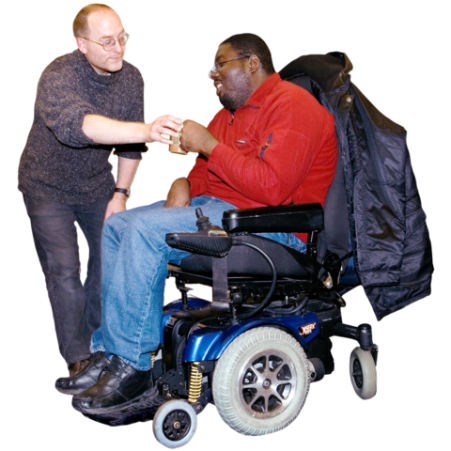 We want to hear from:People who need help to live independentlyPeople get adult social careFamily membersAdvocatesCarers who support a family memberCare workers in a paid rolePeople who volunteered during lockdown to support othersCommunity and voluntary organisations Informal groupsBusinesses who supported their community with vital services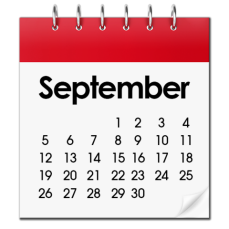 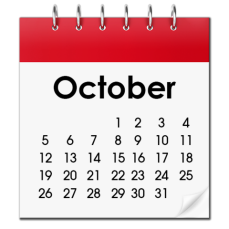 We may invite you to share your story in person at one of our listening sessions in September and October. 